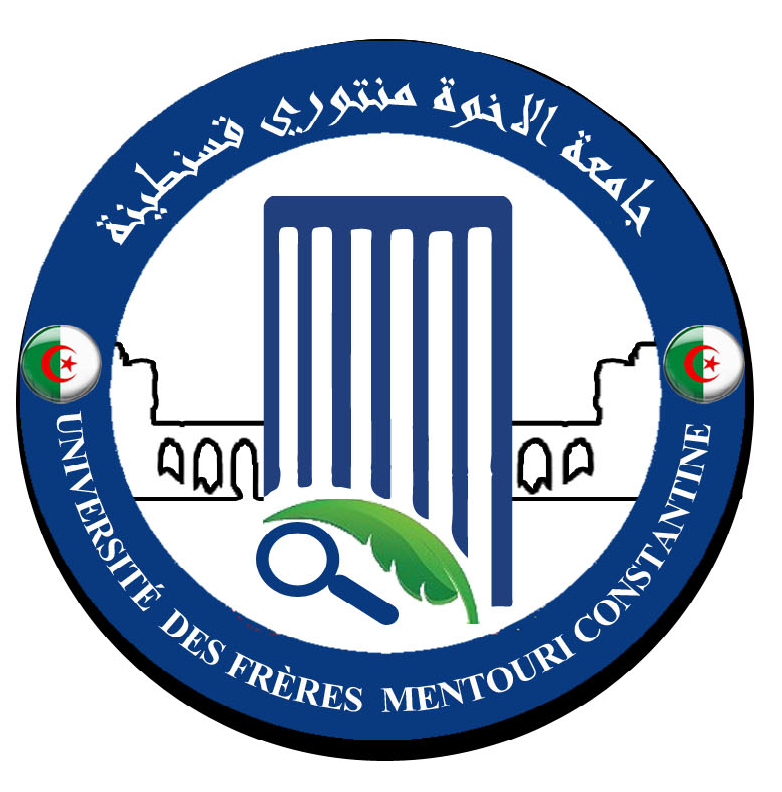 رقم: 81 /2017اجتماع مجلس التنسيق للكلية الموسع يوم الأربعاء 20 ديسمبر  2017 محضر رقم 17في العشرين من شهر ديسمبر سنة ألفين وسبعة عشر في الساعة 9h30 صباحا اجتمع مجلس التنسيق للكلية برئاسة عميد الكلية و بحضور السادة:الطاقم الإداريدهيمات العيد                    عميد الكلية فارس خلاف                    الأمين العام للكليةروابح عبد القادر               نائب العميد المكلف بالدراسات ما بعد التدرج والبحث العلمي و العلاقات الخارجيةمرايحية جمال                   نائب العميد مكلف بالبيداغوجيا و المسائل المرتبطة بالطلبة باقة مبارك                      رئيس قسم البيولوجيا و علم البيئة النباتيةفرحاتي العيد                    رئيس الميكروبيولوجيا مداسي إبراهيم                  رئيس قسم بيولوجيا الحيوانبليل إيناس                      مساعدة رئيس قسم البيولوجيا التطبيقية للبيداغوجيا نسيب يوسف                   رئيس قسم الكيمياء الحيوية و البيولوجيا الخلوية و الجزيئيةمجروبي محمد العربي         مسؤول خلية الوساطة بالكليةبوطومو سمير 		رئيس مصلحة الانخراطجدول الأعمال  البيداغوجياالمداومة خلال العطلة الشتوية لسنة 2017/2018الدراسات ما بعد التدرج و البحث العلمي و العلاقات الخارجية خلية الوساطة البيداغوجية Cellule de Médiationالبيداغوجيا قدم رؤساء الأقسام حصيلة التحضيرات للعمليات الإدارية و البيداغوجية المرتبطة بالسداسي الأول من الموسم الجامعي 2017/2018 و المتمثلة  في ما يلي :*- تعيين الأساتذة في تغطية مختلف المواد و الوحدات التعليمية للسداسي الثاني*- توزيع المقرات البيداغوجية من قاعات و مدرجات و مخابر بيداغوجية*- التوقيت البيداغوجي  الأسبوعي لمختلف السنوات و التخصصات*- رزنامة امتحانات الدورة العادية للسداسي الأول*- تكليف الأساتذة المراقبين للامتحانات الدورة العادية للسداسي الأول *- حصيلة مواضيع الأبحاث لمذكرات التخرج في مرحلة الليسانس و الماستر في إطار تأهيل مخابر البيداغوجيا تم استعادة مخبر رقم 14 ليتسنى لمصالح الصيانة لإعادة تأهيله حيث سيتم :المواد الكيميائية  ( التخلص من المواد منتهية الصلاحية ، جرد المواد المستعملة ....)الأجهزة العليمة ( جرد الأجهزة المعطلة و الصالحة الاستعمال ....)   الترميم والتهيئة (إصلاح الكهرباء، مواسير المياه،  الطلاء، تسرب المياه من السقف...)المداومة خلال العطلة الشتوية لسنة 2017/2018           قدم الأمين العام للكلية رزنامة المداومة للموظفين الإداريين و المسئولين المكلفين خلال العطلة الشتوية  للفترة من 23 ديسمبر 2017 إلى 06 جانفي 2018 وفق القائمة الاسمية التالية :3-الدراسات ما بعد التدرج و البحث العلمي و العلاقات الخارجية قدم كل من رئيس قسم بيولوجيا الحيوان  و رئيس قسم الميكروبيولوجيا و رئيس قسم البيولوجيا التطبيقية الأساتذة المعنيين ببرنامج PRIMA وفق الجدول التالي خلية الوساطة البيداغوجية Cellule de Médiation قدم مسؤول خلية الوساطة البيداغوجية نتائج جلسة العمل مع ممثلي الطلبة  التي انعقدت يوم الخميس 13ديسمبر 2017  على الساعة 10 صباحا بقاعة المحاضرات للكلية ، و عليه تمت مناقشة انشغالات الطلبة و الرد عليها  و المتمثلة في ما يلي  :*- وضعية المقرات البيداغوجية و تسرب المياه من السقف بعمارة الآداب و اللغات ،  هذه الانشغالات يتم التكفل بها بصفة دورية من طرف المصالح المركزية للوسائل و الصيانة ، و تسعى الكلية جاهدة لان تكون هذه المقرات ملائمة قدر الإمكان نظرا لقدم العمارة التي تجاوز عمرها أكثر من 45 سنة ، أما ما يتعلق بالتهوية  في المدرج رقم 13 و رقم 14 فان إدارة الكلية قامت بترميم السقف و شرعت فعلا في تركيب ساحبات الهواء و سوف تكون جاهزة  بعد العطلة الشتوية و اتخذ إجراء ثاني بعدم برمجة الحصص في كلا المدرجين من الساعة 12.30 إلى الساعة 14 حتى يتجدد الهواء بصفة طبيعة  *- الاكتظاظ  المرتبط  بالعدد المتزايد للطلبة على ميدان علوم الطبيعة و الحياة من خلال توجيههم من طرف وزارة التعليم العالي و البحث العلمي من سنة إلى أخرى حتى بلغ أكثر من 1500 طالب  و رغم هذا العدد متحكم فيه حيث لا يتجاوز عدد الطلبة في الفوج الواحد 45 طالب بما فيهم الطلبة المعيدين *- الجلسات المعملية للمادة التعليمية البيولوجيا الخلوية و الكيمياء  بالنسبة للجذع المشترك ، والورشة البيداغوجية لطلبة السنة الثالثة بيولوجيا و فيزيولوجيا النبات ، سوف تؤخذ بعين الاعتبار من طرف اللجنة البيداغوجية مستقبلا *- فضاء عمل للطلبة :  نظر لمحدودية مساحة الكلية و كثرة الهياكل الإدارية  و البيداغوجية ، رغم ذلك هناك فضاء المكتبة و كذا مصلحة الأرشيف الببليوغرافي  مخصص لطلبة التخرج سواء في مرحلة الليسانس أو الماستر*- تنظيم الأيام الإعلامية و التحسيسية لفائدة الطلبة السنة أولى و الثانية جذع مشترك لعلوم الطبيعة و الحياة ، لقد سبق للكلية تنظيم هذه النشاطات و الكلية مستعدة بالتنسيق مع خلية الوساطة البيداغوجية لإعادة تنظيم مثل هذه النشاطات في بداية السداسي الثاني لهذا الموسم مع الأخذ بعين الاعتبار ما تم اقتراحه من طرف اللجنة *- الدعائم البيداغوجية : على غرار الدعائم المتعلقة بالجلسات المعملية و الأعمال البيداغوجية و كذا المطبوعات البيداغوجية لمحاضرات المواد التعليمية المنشور على موقع الكلية في صفحة الواب للجامعة على شبكة الانترنت سوف تعمم  هذه التجربة على قلتها على مختلف اللجان البيداغوجية لمختلف السنوات و التخصصات  ، كما يطلب  من الأساتذة وضع ما ينجز من مطبوعات أو محاضرات على  موقع الكلية *- مهمة لجنة الوساطة العملية و البيداغوجية  : تشجع إدارة الكلية و الأقسام  المهام الموكلة لهذه اللجنة و تطلب من مختلف الطلبة الانخراط في النشاطات العلمية و الثقافية و الترفيهية و الرياضية على مستوى النوادي العلمية للجامعة *- اقتراح تنظيم أيام إعلامية و تحسيسية لفائدة طلبة السنوات الثالثة لمختلف التخصصات على مستوى الأقسام للتعريف بمسارات التكوين في الماستر ، تم تسطير برنامج وفق ما يلي :*- صعوبة مهمة الطالب في التمثيل : تسعى إدارة الكلية و الأقسام بتشجيع و تحفيز الطلبة لتقلد هذه المهمة ، و تحاول قدر الإمكان المساهمة في إزالة كل العراقيل التي تحدد من نشاط هذه المهمة وعليه سوف يتم مناقشة النقاط التالية :	- تحديد مهام ممثل الطلبة ( الواجبات و الحقوق  و الصلاحيات ) 	- المقررات و النصوص القانونية التي تنظم حياة الطالب في الجامعة	- النظام الداخلي لجامعة الإخوة منتوري قسنطينة 1 و كلية علوم الطبيعة و الحياة	-  المعلومات المتعلقة بالهيئات البيداغوجية و العلمية للكلية	- قنوات  الاتصال - وغيرها ... أغلق المحضر على الساعة 12 h و رفعت الجلسةقسنطينة يوم 21 ديسمبر2017             عميد الكليةنسخة إلى السادة:- رئيس الجامعة- الأمين العام للجامعة - نائب رئيس الجامعة المكلف بالتكوين العالي في الطورين الأول و الثاني و التكوين المتواصل و الشهادات و كذا التكوين العالي في التدرج- نائبة رئيس الجامعة المكلفة بالعلاقات الخارجية و التعاون و التنشيط و التظاهرات العلمية- نائب رئيس الجامعة المكلف بالتكوين العالي في الطور الثالث و التأهيل الجامعي  و البحث العلمي  و التكوين العالي فيما بعد التدرج - نواب  عميد الكلية  و الأمين العام للكلية و رئيس المجلس العلمي للكلية- مسئول فريق ميدان التكوين - رؤساء الأقسام و مسئول الجذع المشترك لعلوم الطبيعة و الحياة- الأرشيفالكلية/ القسمالإسم و اللقبالفترةالكــليــــــةدهيمات العيدمن 23/12/2017 إلى 28/12/2017الكــليــــــةروابح عبد القادرمن  24/12/2017 إلى 28/12/2017الكــليــــــةفارس خلافمن  24/12/2017 إلى 28/12/2017الكــليــــــةمرايحية جمالمن  24/12/2017 إلى28/12/2017الكــليــــــةلعرابة جمال الدين24 و 25/12/2017الكــليــــــةبوطومو سميرمن  24/12/2017 إلى 27/12/2017الكــليــــــةيوسفي ناديةمن  23/12/2017 إلى  26/12/2017الكــليــــــةيحياوي عبلةمن 23/12/2017  إلى  26/12/2017الكــليــــــةلكحل سليمةمن 24/12/2017 إلى  27/12/2017قسم البيولوجيا و علم البيئة النباتيةباقة مباركمن   04/01/2018 إلى 06/01/2018قسم البيولوجيا و علم البيئة النباتيةبازري كمال الدينمن  23/12/2017 إلى 28/12/2017قسم البيولوجيا و علم البيئة النباتيةبوغاشيش عمارمن  29/12/2017  إلى 03/01/2018قسم الكيمياء الحيوية و البيولوجيا الجزيئية و الخلويةنوادري الطاهرمن 24/12/2017 إلى  28/12/2017قسم الكيمياء الحيوية و البيولوجيا الجزيئية و الخلويةنسيب يوسفمن 02/01/2018 إلى  04/01/2018قسم بيولوجيا الحيوانمداسي إبراهيممن 24/12/2017 إلى 27/12/2017قسم بيولوجيا الحيوانمسعودي صابرمن 02/01/2018 إلى 06/01/2018قسم بيولوجيا الحيوانبحري العيد من 24/12/2017 إلى 31/12/2017قسم الميكروبيولوجيافرحاتي العيد24 و  25/12/2017قسم الميكروبيولوجياجامع وهيبة26 و 27/12/2017قسم الميكروبيولوجياعربات دلال31/12/2017قسم الميكروبيولوجيارزقون راضية02 و 03/01/2018قسم البيولوجيا التطبيقيةقاسم شاوش نور الدين24 و 25/12/2017قسم البيولوجيا التطبيقيةقارة علي منيرة26/12/2017قسم البيولوجيا التطبيقيةبليل إناس27 و 28/12/2017قسم الكيمياءدباش عبد المجيدمن   24/12/2017 إلى 06/01/2018قسم الفيزياءبوجعادة عليمن 24/12/2017 إلى 27/12/2017قسم الفيزياءبن ساحة رابحمن 28/12/2017 إلى 02/01/2018قسم الفيزياءجزار محفوظمن 03/01/2018 إلى 06/01/2018Nom et PrénomDépartementN°MADACI BrahimBiologie  Animale1BAAZIZ NasserBiologie  Animale2TEBIBEL SorrayaBiologie  Animale3ZAAMA DjamilaBiologie  Animale4BENKENANA NaimaBiologie  Animale5ELOUAR IbtissemBiologie  Animale6BAALI NaciraBiologie  Animale7BECHEKRI Sakina et Son EquipeBiologie  Animale8BENLATRECHE MoufidaBiologie  Animale9BOULAHROUF A.Biologie Appliqué10BELIL InesBiologie Appliqué11AMRI SihemBiologie Appliqué12HADDI Mohamed LaidMicrobiologie13BOUBEKRI KarimaMicrobiologie14RIAH NaciraMicrobiologie15HeureDateSpécialitéDépartementN°9h-14hDimanche04/02/201803 Spécialités en microbiologieMicrobiologie019h-11 hLundi  05/02/201802 Spécialité  en BPVBiologie et Ecologie Végétale0213h-15hLundi  05/02/201802 Spécialité en EcologieBiologie et Ecologie Végétale039h -11hMardi 06/02/2018Biotechnologie et Génomique végétaleBiologie et Ecologie Végétale0413h -15hMardi 06/02/2018BioinformatiqueBiologie et Ecologie Végétale059h – 11hMercredi 07/02/201802  Spécialité en BiochimieBiochimie et Biologie Cellulaire et moléculaire0613h – 15hMercredi 07/02/201801 Spécialité en Biologie Cellule et MoléculaireBiochimie et Biologie Cellulaire et moléculaire079h – 11hJeudi 08/02/2018GénétiqueImmunologieBiologie Animale0813h – 15hJeudi 08/02/2018Biosystématique des ArthropodesBiologie Animale099h – 11hMardi 09/02/201802 SpécialitésBiologie Appliquée10